Сигналы безопасности.Ребята, совсем скоро наконец то кончится карантин, и вы пойдете в садик. Но нам необходимо помнить, что на дорогах есть сигналы для нашей безопасности. Самый главный сигнал-это светофор и пешеходный переход, которые нам помогают перейти дорогу. Давайте вспомним как выглядит безопасное место для перехода дороги, что обозначают три цвета светофора и сконструируем пешеходный переход из любого материала! А какие еще знаки вы знаете?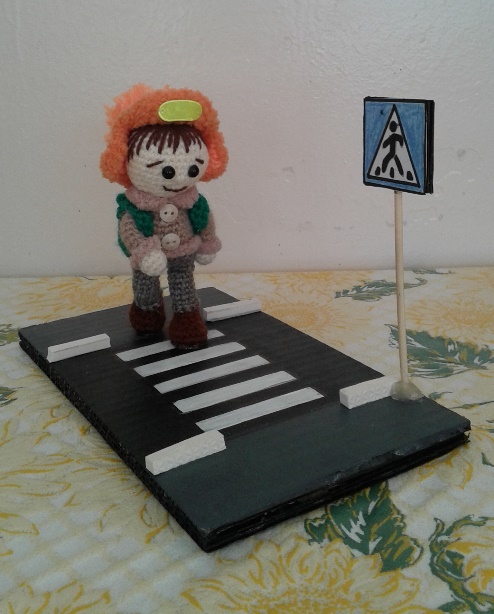 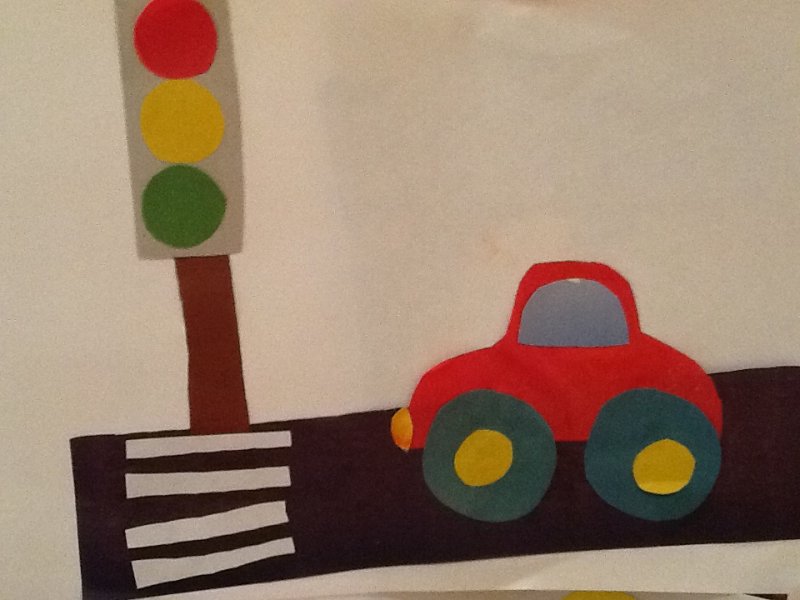 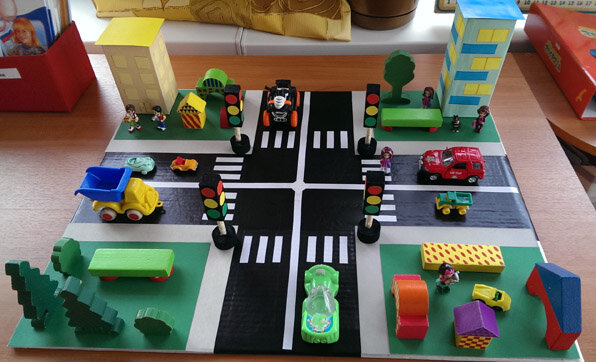 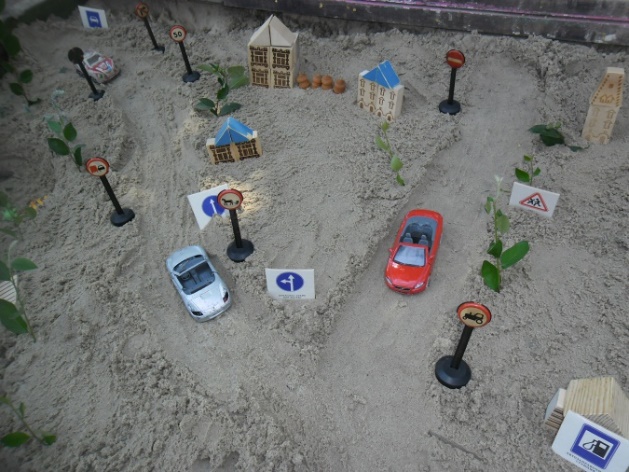 